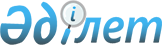 Қостанай облысы Әулиекөл ауданы Федосеев ауылының аумағында шектеу іс-шараларын белгілеу туралы
					
			Күшін жойған
			
			
		
					Қостанай облысы Әулиекөл ауданы Сұлукөл селолық округі әкімінің 2016 жылғы 27 қыркүйектегі № 1 шешімі. Қостанай облысының Әділет департаментінде 2016 жылғы 7 қазанда № 6637 болып тіркелді. Күші жойылды - Қостанай облысы Әулиекөл ауданы Сұлукөл селолық округі әкімінің 2017 жылғы 30 қазандағы № 1 шешімімен
      Ескерту. Күші жойылды - Қостанай облысы Әулиекөл ауданы Сұлукөл селолық округі әкімінің 30.10.2017 № 1 шешімімен (алғашқы ресми жарияланған күнінен кейін күнтізбелік он күн өткен соң қолданысқа еңгізіледі).
      "Қазақстан Республикасындағы жергілікті мемлекеттік басқару және өзін-өзі басқару туралы" 2001 жылғы 23 қаңтардағы Қазақстан Республикасы Заңының 35-бабына, "Ветеринария туралы" 2002 жылғы 10 шілдедегі Қазақстан Республикасы Заңының 10-1 бабы 7) тармақшасына сәйкес және Әулиекөл ауданының "Қазақстан Республикасы Ауыл шаруашылығы министрлігі ветеринариялық бақылау және қадағалау комитетiнiң Әулиекөл аудандық аумақтық инспекциясы" мемлекеттік мекемесінің басшы міндетін атқарушының 2016 жылғы 25 тамыздағы № 309 ұсынысы негізінде Сұлукөл ауылдық округінің әкімі ШЕШІМ ҚАБЫЛДАДЫ:
      1. Қостанай облысы Әулиекөл ауданы Федосеев ауылы аумағында ірі қара малдың бруцеллез ауруының пайда болуына байланысты шектеу іс-шаралары белгіленсін.
      2. "Әулиекөл ауданы әкімдігінің ветеринария бөлімі" мемлекеттік мекемесіне (келісім бойынша), "Қазақстан Республикасы Ауыл шаруашылығы министрлігі Ветеринариялық бақылау және қадағалау комитетiнiң Әулиекөл аудандық аумақтық инспекциясы" мемлекеттік мекемесіне (келісім бойынша), "Қазақстан Республикасы Ұлттық экономика министрлігі Тұтынушылардың құқықтарын қорғау комитетінің Қостанай облысы тұтынушылардың құқықтарын қорғау департаментінің Әулиекөл аудандық тұтынушылардың құқықтарын қорғау басқармасы" республикалық мемлекеттік мекемесіне (келісім бойынша) анықталған эпизоотиялық ошақта ветеринариялық-санитариялық қолайлы жағдайға қол жеткізуге қажетті ветеринариялық-санитариялық іс-шаралар жүргізу ұсынылсын.
      3. Осы шешімнің орындалуын бақылауды өзіме қалдырамын.
      4. Осы шешім алғашқы ресми жарияланған күнінен кейін күнтізбелік он күн өткен соң қолданысқа еңгізіледі.
      "Әулиекөл ауданы әкімдігінің
      ветеринария бөлімі" мемлекеттік
      мекемесінің басшысының
      міндетің атқарушы
      ______________________ С.Ж. Туралин
      2016 жылғы 27 қыркуйек
      "Қазақстан Республикасы Ауыл
      шаруашылығы министрлігі
      Ветеринариялық бақылау және
      қадағалау комитетiнiң Әулиекөл
      аудандық аумақтық инспекциясы"
      мемлекеттік мекемесінің басшысы
      ___________________ А.Т. Тайшибаев
      2016 жылғы 27 қыркуйек
      "Қазақстан Республикасы Ұлттық
      экономика министрлігі
      Тұтынушылардың құқықтарын
      қорғау комитетінің Қостанай облысы
      тұтынушылардың құқықтарын қорғау
      департаментінің Әулиекөл аудандық
      тұтынушылардың құқықтарын қорғау
      басқармасы" республикалық
      мемлекеттік мекемесінің басшысы
      ______________________ Е.Г. Дуйсенов
      2016 жылғы 27 қыркуйек
					© 2012. Қазақстан Республикасы Әділет министрлігінің «Қазақстан Республикасының Заңнама және құқықтық ақпарат институты» ШЖҚ РМК
				
Е. Ибраев
